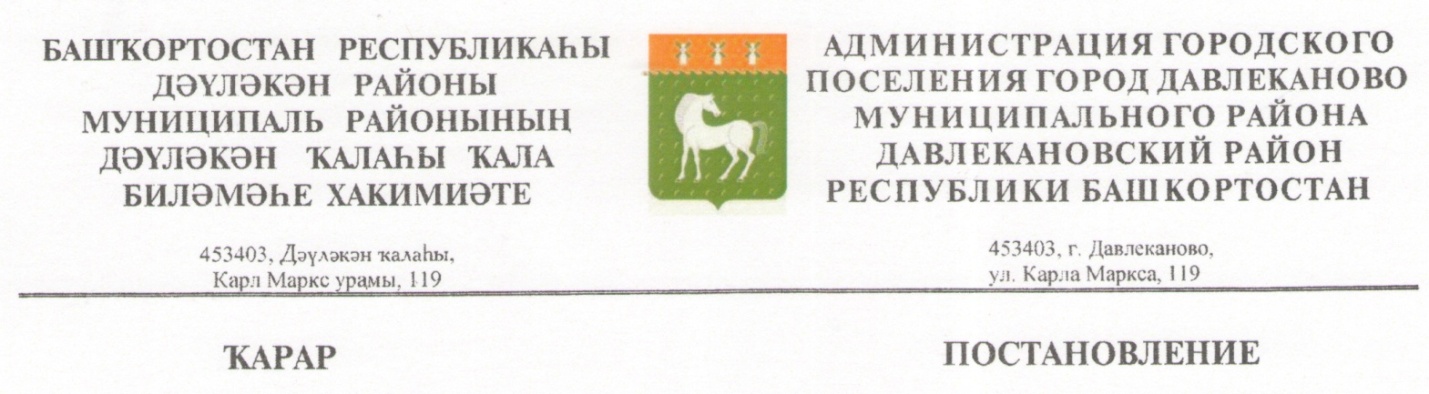     	        «30» май  2024й.                                №160                                  «30» мая 2024г.Об утверждении программы проведения проверки готовности к отопительному периоду и создании комиссии по оценке готовности объектов энергетического, жилищно-коммунального хозяйства и социальной сферы к отопительному периоду 2024-2025 годов	В соответствии с  Федеральным законом от 06.10.2003 №131-ФЗ «Об общих принципах организации местного самоуправления в Российской Федерации», в целях контроля и оценки проведения работ по подготовке к отопительному периоду 2024-2025 годов и подписания паспортов готовности объектов социально-культурного назначения, котельных, тепловых, водопроводно-канализационных сетей и жилищного фонда к эксплуатации в зимних условиях, администрация городского поселения город Давлеканово муниципального района Давлекановский район ПОСТАНОВЛЯЕТ:1. Утвердить программу проведения проверки готовности к отопительному периоду  2024-2025 г.г.2. Утвердить комиссию по оценке готовности объектов к отопительному периоду  2024-2025 г.г.3.Рекомендовать к оформлению акт готовности к отопительному периоду              2024-2025 г.г.4.Рекомендовать к составлению паспорта готовности к отопительному периоду    2024-2025 г.г.5. Контроль за исполнением настоящего постановления оставляю за собой.Глава администрации                                                                                     В.Н.БабушкинПриложение к постановлению администрации городского поселения город Давлеканово муниципального района Давлекановский районот 17 мая 2024 года № 160                     Программа проведения проверки готовностик отопительному периоду  2024-2025 г.г.Подготовка объектов жилищно-коммунального хозяйства к отопительному периоду проводится в целях исключения влияния температурных и других погодных факторов на надежность их работы, предупреждения сверхнормативного износа и выхода из строя, а также для обеспечения требуемых условий жизнедеятельности населения и режимов функционирования систем коммунальной инфраструктуры и инженерно-технического обеспечения зданий в отопительный период.Проверку объектов к отопительному периоду  2024-2025 г.г. проводит комиссия, утвержденная постановлением администрации городского постановления город Давлеканово муниципального района Давлекановский район РБ                                           № 160 от 30 мая 2024 года. Проверке подвергаются объекты энергетического, жилищно-коммунального хозяйства, социальной сферы с 25 августа по 10 сентября 2024 года.Основные условия и документы, проверяемые в ходе проверки:1. Требования по готовности к отопительному периоду для теплоснабжающих организаций В целях оценки готовности теплоснабжающих организаций к отопительному периоду уполномоченным органом должны быть проверены в отношении данных организаций:1) готовность к выполнению графика тепловых нагрузок, поддержанию температурного графика, утвержденного схемой теплоснабжения;2) соблюдение критериев надежности теплоснабжения, установленных техническими регламентами;3) наличие нормативных запасов топлива на источниках тепловой энергии;4) функционирование эксплуатационной, диспетчерской и аварийной служб, а именно:укомплектованность указанных служб персоналом;обеспеченность персонала средствами индивидуальной и коллективной защиты, спецодеждой, инструментами и необходимой для производства работ оснасткой, нормативно-технической и оперативной документацией, инструкциями, схемами, первичными средствами пожаротушения;5) проведение наладки принадлежащих им тепловых сетей;6) организация контроля режимов потребления тепловой энергии;7) обеспечение качества теплоносителей;8) организация коммерческого учета приобретаемой и реализуемой тепловой энергии;9) обеспечение проверки качества строительства принадлежащих им тепловых сетей, в том числе предоставление гарантий на работы и материалы, применяемые при строительстве, в соответствии Законом о теплоснабжении;10) обеспечение безаварийной работы объектов теплоснабжения и надежного теплоснабжения потребителей тепловой энергии, а именно:готовность систем приема и разгрузки топлива, топливоприготовления и топливоподачи;соблюдение водно-химического режима;отсутствие фактов эксплуатации теплоэнергетического оборудования сверх ресурса без проведения соответствующих организационно-технических мероприятий по продлению срока его эксплуатации;наличие утвержденных графиков ограничения теплоснабжения при дефиците тепловой мощности тепловых источников и пропускной способности тепловых сетей;наличие расчетов допустимого времени устранения аварийных нарушений теплоснабжения жилых домов;наличие порядка ликвидации аварийных ситуаций в системах теплоснабжения с учетом взаимодействия тепло-, электро-, топливо- и водоснабжающих организаций, потребителей тепловой энергии, ремонтно-строительных и транспортных организаций, а также органов местного самоуправления;проведение гидравлических и тепловых испытаний тепловых сетей;выполнение утвержденного плана подготовки к работе в отопительный период, в который включено проведение необходимого технического освидетельствования и диагностики оборудования, участвующего в обеспечении теплоснабжения;выполнение планового графика ремонта тепловых сетей и источников тепловой энергии;наличие договоров поставки топлива, не допускающих перебоев поставки и снижения установленных нормативов запасов топлива;11) наличие документов, определяющих разграничение эксплуатационной ответственности между потребителями тепловой энергии, теплоснабжающими и теплосетевыми организациями;12) отсутствие не выполненных в установленные сроки предписаний, влияющих на надежность работы в отопительный период, выданных уполномоченными на осуществление государственного контроля (надзора) органами государственной власти и уполномоченными на осуществление муниципального контроля органами местного самоуправления.2. Требования по готовности к отопительному периоду для потребителей тепловой энергии В целях оценки готовности потребителей тепловой энергии к отопительному периоду уполномоченным органом должны быть проверены:1) устранение выявленных в порядке, установленном законодательством Российской Федерации, нарушений в тепловых и гидравлических режимах работы тепловых энергоустановок;2) проведение промывки оборудования и коммуникаций теплопотребляющих установок;3) разработка эксплуатационных режимов, а также мероприятий по их внедрению;4) выполнение плана ремонтных работ и качество их выполнения;5) состояние тепловых сетей, принадлежащих потребителю тепловой энергии;6) состояние утепления зданий (чердаки, лестничные клетки, подвалы, двери) и центральных тепловых пунктов, а также индивидуальных тепловых пунктов;7) состояние трубопроводов, арматуры и тепловой изоляции в пределах тепловых пунктов;8) наличие и работоспособность приборов учета, работоспособность автоматических регуляторов при их наличии;9) работоспособность защиты систем теплопотребления;10) наличие паспортов теплопотребляющих установок, принципиальных схем и инструкций для обслуживающего персонала и соответствие их действительности;11) отсутствие прямых соединений оборудования тепловых пунктов с водопроводом и канализацией;12) плотность оборудования тепловых пунктов;13) наличие пломб на расчетных шайбах и соплах элеваторов;14) отсутствие задолженности за поставленные тепловую энергию (мощность), теплоноситель;15) наличие собственных и (или) привлеченных ремонтных бригад и обеспеченность их материально-техническими ресурсами для осуществления надлежащей эксплуатации теплопотребляющих установок;16) проведение испытания оборудования теплопотребляющих установок на плотность и прочность;17) надежность теплоснабжения потребителей тепловой энергии с учетом климатических условий в соответствии с критериями, приказа Министерства энергетики РФ от 12.03.2013 № 103 «Об утверждении Правил оценки готовности к отопительному периоду».В целях проведения проверки комиссии рассматривают документы, подтверждающие выполнение требований по готовности, а при необходимости - проводят осмотр объектов проверки. Результаты проверки оформляются актом проверки готовности к отопительному периоду (далее - акт), который составляется не позднее одного дня с даты завершения проверки, по рекомендуемому образцу согласно к настоящей Программе. Паспорт готовности к отопительному периоду (далее - паспорт) составляется по рекомендуемому образцу согласно  настоящей Программе и выдается администрацией город Давлеканово, образовавшей комиссию, по каждому объекту проверки в течение 15 дней с даты подписания акта в случае, если объект проверки готов к отопительному периоду, а также в случае, если замечания к требованиям по готовности, выданные комиссией, устранены в срок.Приложение к программе проведения проверки готовности к отопительному периоду  2024-2025 г.г.АКТпроверки готовности к отопительному периоду  2024-2025 годов
г. Давлеканово	«   »             2024 Комиссия, утвержденная распоряжением администрации городского поселения город Давлеканово  от «   »                       2024  №в соответствии с программой проведения проверки готовности к
отопительному периоду  2024-2025 годов, утвержденной постановлением администрации город Давлеканово от  «   »                       2024  №и Федеральным законом от 27.07.2010 № 190-ФЗ «О теплоснабжении» произвела проверку готовности к отопительному периоду  2024-2025 годовПроверка готовности к отопительному периоду проводилась в отношении следующих объектов:В ходе проведения проверки готовности к отопительному периоду комиссия установила: _________________________________________(готовность/неготовность к работе в отопительном периоде)          Вывод комиссии по итогам проведения проверки готовности кПриложение к акту проверки готовности к отопительному периоду  2024-2025:                    листов. Председатель комиссии:                                                  ФИОЧлены комиссии:                                                           ФИО                                                                                       ФИО          С актом проверки готовности ознакомлен, один экземпляр акта получил«       »                         20    г.: (подпись, расшифровка подписи руководителя теплоснабжающей организации, теплосетевой организации, потребителя тепловой энергии, в отношении которого проводилась проверка готовности к отопительному периоду)<*> При наличии у комиссии замечаний к выполнению требований по готовности или при невыполнении требований по готовности к акту прилагается перечень замечаний с указанием сроков их устранения.Приложение к программе проведения проверки готовности к отопительному периоду  2024-2025 г.г.ПАСПОРТготовности к отопительному периоду _______/______ г.г.Выдан___________________________________________________________,(полное наименование муниципального образования, теплоснабжающей организации, теплосетевой организации, потребителя тепловой энергии, в отношении которого проводилась проверка готовности к отопительному периоду)В отношении следующих объектов, по которым проводилась проверка готовности к отопительному периоду:1.___________________________________________________________________________;2.___________________________________________________________________________;3.___________________________________________________________________________;Основание выдачи паспорта готовности к отопительному периоду:Акт проверки готовности к отопительному периоду от ________________ №__________________._______________________/_________________(подпись, расшифровка подписи и печать уполномоченного органа, образовавшего комиссию по проведению проверки готовности к отопительному периоду)Приложение к постановлению администрации городского поселения город Давлеканово муниципального района Давлекановский районот 17 мая 2024 года № 160                     Комиссия  по оценке готовности объектов к отопительному периоду  2024-2025 г.г.Рашитов Р.Р. - заместитель главы администрации городского поселения                            г. Давлеканово, председатель комиссии.Члены комиссии:Миниярова О.А. -  начальник отдела ЖКХ городского поселения город Давлеканово.Сахибгареева А.С. -   начальник отдела промышленности, транспорта, строительства, ЖКХ, связи администрации муниципального района Давлекановский район (по согласованию).Попов В.В. - главный специалист отдела промышленности, транспорта, строительства, ЖКХ, связи администрации муниципального района Давлекановский район (по согласованию).Кузовова Н.В. - начальник отдела образования (по согласованию).Ахмадрахимов Р.В. - руководитель муниципального казенного учреждения «Управления культуры» (по согласованию).Мухамедзянов И.И. - директор ДМУП «Тепловые сети» (по согласованию).Юлков Н.А. - директор ДМУП «ГорКомСервис» (по согласованию).Салаватов А.А. - главный врач ГБУЗ РБ «Давлекановская ЦРБ» (по согласованию).Почуев С.А. - главный государственный инспектор отдела государственного энергетического надзора по Республике Башкортостан Западно-Уральского управления Ростехнадзора (по согласованию).Ахметов А.А. - начальник одела государственного жилищного надзора и лицензионного контроля по Центральному округу Государственного комитета Республики Башкортостан по жилищному и строительному надзору (по согласованию).Старцев А.А. - начальник Давлекановской комплексной службы филиала                        ПАО «Газпром газораспределение Уфа» в г.Белебее (по согласованию).(наименование организации)1.отопительному периоду:    